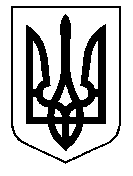 ТАЛЬНІВСЬКА РАЙОННА РАДАЧеркаської областіР  І  Ш  Е  Н  Н  Я15.11.2018                                                                                      № 28-16/VIIПро затвердження технічної документації з нормативної грошової оцінки земельної ділянки площею 1,5000 га, яка знаходиться у власності Нечая М.Т., для ведення особистого селянського господарства, та розміщена в адмінмежах Веселокутської сільської ради, за межами населеного пунктуВідповідно до статті 10 Земельного кодексу України та пункту 21 частини 1 статті 43, статті 59 Закону України «Про місцеве самоврядування в Україні», статті 23 Закону України «Про оцінку земель», Методики нормативно-грошової оцінки земель сільськогосподарського призначення, затвердженої постановою Кабінету Міністрів України № 831 від 16.11.2016, розглянувши заяву Нечая М.Т. та технічну документацію з нормативної грошової оцінки земельної ділянки площею1,5000 га, розроблену ТОВ «Земельно-кадастрове бюро», враховуючи позитивний висновок державної експертизи землевпорядної документації від 06.09.2018 № 1374-18, районна рада  ВИРІШИЛА:1. Затвердити технічну документацію з нормативної грошової оцінки земельної ділянки площею – 1,5000 га, яка знаходиться у власності громадянина Нечая Миколи Терентійовича, для ведення особистого селянського господарства, за адресою: 20414, Черкаська область, Тальнівський район, адмінмежі Веселокутської сільської ради, за межами населеного пункту.Взяти до відома, що:2.1. Вартість земельної ділянки з урахуванням коефіцієнта індексації 1,000 на дату оцінки 02 квітня 2018 року становить 62 926,50 грн. (шістдесят дві тисячі дев’ятсот двадцять шість гривень) 50 копійок.    2.2. Кадастровий номер земельної ділянки 7124080800:01:001:0441.3. Технічну документацію з нормативної грошової оцінки земельної ділянки передати на зберігання у Відділ у Тальнівському районі Головного управління Держгеокадастру у Черкаській області.4. Контроль за виконанням рішення покласти на постійну комісію районної ради з питань агропромислового розвитку та природних ресурсів.Голова районної ради                                                                            В. Любомська